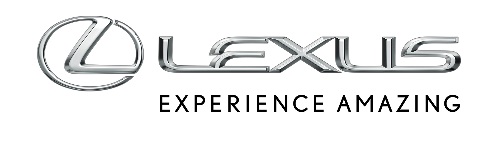 30 STYCZNIA 2019LEXUS OGŁOSIŁ FINALISTÓW KONKURSU LEXUS DESIGN AWARD 2019Lexus International przedstawił 6 finalistów prestiżowej nagrody Lexus Design Award 2019. Ten międzynarodowy konkurs, organizowany już po raz siódmy, pozwala młodym projektantom zaprezentować swoje pomysły przed wybitnymi osobistościami ze świata designu oraz przed szerokim gronem znawców podczas Milan Design Week.Lexus zaprezentował sześcioro finalistów konkursu Lexus Design Award 2019. W tym roku najlepsi młodzi projektanci, którzy stanęli do rywalizacji, wykorzystali technologię w jeszcze bardziej kreatywny sposób, tworząc nowe pomysły na rozwiązania, które mają potencjał, by zmieniać życie ludzi na lepsze. Większość finałowych projektów powstała z myślą o stawieniu czoła wyzwaniom przyszłości, dlatego do ich produkcji zostaną użyte biodegradowalne materiały i energia odnawialna. W tegorocznej edycji Lexus Design Award wzięło udział 1548 kandydatów. Finałowa szóstka projektantów przystąpi teraz do opracowania przy wsparciu Lexusa prototypów swoich projektów. Wyróżnione projekty stanowią odpowiedź na potrzeby z różnych dziedzin życia, a ich twórcy pochodzą z różnych kultur i stron świata.Algorytmiczna koronka (Algorithmic Lace), autorka: Lisa Marks (USA). Projektowany indywidualnie w 3D koronkowy stanik dla kobiet po terapii raka piersi.Arenofil (Arenophile), autorka: Rezzan Hasoglu (Turcja / UK). Projekt odkrywa możliwości nowych materiałów do tworzenia produktów, powstałych z połączenia piasku z pustyni z różnymi substancjami wiążącymi.Baluto, autor: Jeffrey E. Dela Cruz (Filipiny). Modułowy system budowy domów, zaprojektowany, by przetrwać trzęsienia ziemi i silne powodzie. Zielona energia odrzutowa (Green Blast Jet Energy), autor: Dmitriy Balashov (Rosja). Turbina odzyskująca energię z podmuchu silnika odrzutowego podczas startu samolotu.Hydrus, autor: Shuzhan Yuan (Chiny). Urządzenie ułatwiające zbieranie plam ropy naftowej m.in. po wycieku z morskich platform wiertniczych.Solgami, autor: Ben Berwick, startup Prevalent (Australia). Rolety okienne, które produkują prąd i umożliwiają regulację stopnia oświetlenia wnętrza.Finaliści zostali przygotowani do pracy nad prototypami podczas 2-dniowych warsztatów z mentorami, zorganizowanych w nowo otwartym klubie Intersect by Lexus w Nowym Jorku. Otrzymali wskazówki od czworga uznanych projektantów: Jessiki Rosenkrantz, Shohei Shigematsu, Sebastiana Wronga i Jaime Hayona.„Tegoroczne zgłoszenia pokazały dużą świadomość współzależności panujących w naszym świecie oraz rosnącej potrzeby społecznego zaangażowania” – powidział John Maeda, technolog i członek jury Lexus Design Awards 2019. – „Połączenie klasycznego i cyfrowego projektowania jest popularne szczególnie wśród designerów skupionych na rozwiązywaniu największych światowych problemów. Dlatego odkrywając i wspierając nowe pokolenie projektantów, przyczyniamy się do budowy lepszej przyszłości. To powoduje, że jestem optymistą”.Finaliści będą pracowali nad swoimi projektami w ciągu nadchodzących miesięcy i przygotują je na kwietniowy Milan Design Week. W tym czasie będą mieli stały kontakt z mentorami. Ich prototypy zostaną zaprezentowane na stoisku Lexusa na mediolańskiej wystawie, a 8 kwietnia zostanie przyznane Grand Prix konkursu Lexus Design Award 2019. Więcej informacji na temat swojej obecności na Tygodniu Designu w Mediolanie Lexus przekaże w połowie lutego.Lexus Design Award Zainaugurowany w roku 2013, organizowany we współpracy z designboom projekt Lexus Design Award to międzynarodowy konkurs designu, mający na celu wspieranie młodych, rozpoczynających karierę projektantów, którzy wykorzystują swą kreatywność do rozwiązywania codziennych problemów i budowania lepszej przyszłości dla ludzi i społeczeństwa. Finaliści otrzymują wyjątkową okazję do współpracy z najlepszymi projektantami, którzy wesprą ich swoim doświadczeniem i kreatywnością przy budowie działających prototypów. Jest to także szansa na zademonstrowanie swoich możliwości na jednym z najważniejszych wydarzeń w świecie designu.Więcej informacji można znaleźć na witrynie internetowej Lexus Design Award pod adresem LexusDesignAward.com Oficjalne hashtagi: #LexusDesignAwardPROJEKTY FINAŁOWE LEXUS DESIGN AWARD 2019PROFILE MENTORÓWJAIME HAYON, ARTYSTA, PROJEKTANT, ZAŁOŻYCIEL HAYON STUDIOHiszpański artysta i projektant Jaime Hayon urodził się w Madrycie w 1974 roku. Po raz pierwszy wyraził w pełni swoją artystyczną wizję w formie instalacji Mediterranean Digital Baroque i Mon Cirque. Umieściły one Jaime’ego w awangardzie nowej fali projektantów, którzy zacierali granice między sztuką, dekoracją i designem.Jaime rozwijał swoją wizję w serii indywidualnych wystaw i pokazów w wiodących galeriach oraz podczas targów sztuki i designu na całym świecie. W 2001 roku założył Hayon Studio, zyskując szerokie grono klientów reprezentujących różne instytucje i media. Stworzył meble dla BD Barcelona Design, Cassina, Fritz Hansen, &Tradition czy Magis, oświetlenie dla Parachilna, Metalarte i Swarovski, a także wyrafinowane artefakty dla Bisazza, Lladró i Baccarat. Wykonał także w całości wnętrza dla ekskluzywnych sklepów, hoteli i restauracji oraz muzeów.JESSICA ROSENKRANTZ, WSPÓŁZAŁOŻYCIELKA I DYREKTOR KREATYWNA NERVOUS SYSTEMJessica Rosenkrantz jest artystką, designerką i programistką. W roku 2007 współtworzyła Nervous System, gdzie obecnie jest dyrektorem kreatywnym. W swych pracach eksploruje możliwości wykorzystania symulacji naturalnych procesów w designie dla tworzenia wyjątkowych, jednostkowych produktów za pomocą sterowanej cyfrowo produkcji maszynowej. Studiowała biologię i architekturę na MIT i Harvard Graduate School of Design. Od roku 2016 wykłada design na MIT.Jej projekty były przedstawiane przez szeroką gamę mediów takich jak WIRED, New York Times czy Guardian i są prezentowane na stałych wystawach Museum of Modern Art, Cooper–Hewitt, Smithsonian Design Museum oraz Museum of Fine Arts w Bostonie.SHOHEI SHIGEMATSU, PARTNER I DYREKTOR OMA NEW YORKShohei Shigematsu jest Partnerem firmy architektonicznej OMA i dyrektorem jej nowojorskiego oddziału. Sho ma swym dorobku wiele projektów związanych z kulturą, w tym Milstein Hall dla Cornell University, rozbudowę Quebec National Art Museum, Faena Forum w Miami Beach i wystawę kostiumów w Met. Obecnie jest zaangażowany w szereg projektów z różnorodnych dziedzin, od rozbudowy Albright Knox Art Gallery i New Museum w Nowym Jorku oraz wystawę historii Dior w Denver Art Museum, po dwa biurowe wieżowce w Japonii i trzy wieżowce mieszkalne w USA – w Nowym Jorku, San Francisco i Miami.SEBASTIAN WRONG, DYREKTOR DS DESIGNU, ESTABLISHED & SONSUrodzony w Londynie Sebastian Wrong, dyrektor ds. designu w Established & Sons i wielokrotnie nagradzany designer produktów, ma za sobą 18 lat doświadczeń w dziedzinie współpracy z przemysłem. Sebastian studiował rzeźbę w Norwich School of Art, a następnie w 2001 roku założył swą pierwszą firmę. Zajmując się zarówno kreatywną stroną designu, jak i wdrażaniem projektów do produkcji, zgromadził imponujące zasoby doświadczenia i wiedzy, które przekazywał studentom programów podyplomowych w londyńskim Royal College of Art oraz ECAL w Szwajcarii. Jako designer stworzył szereg docenianych przez krytyków i odnoszących komercyjne sukcesy produktów dla wiodących w świecie marek, a jego portfolio obejmuje m. in. projekty mebli, oświetlenia i akcesoriów oraz wystaw. Jako przedsiębiorca zajmujący się produkcją współpracował z wieloma osobistościami współczesnego designu.PROFILE JURORÓWSIR DAVID ADJAYE, ARCHITEKT / SZEF I ZAŁOŻYCIEL ADJAYE ASSOCIATES (LONDYN, NOWY JORK)Sir David Adjaye, kawaler Orderu Imperium Brytyjskiego, jest szefem i założycielem firmy Adjaye Associates. Urodzony w Tanzanii jako syn emigrantów z Ghany, dzięki pomysłowemu wykorzystaniu materiałów i rzeźbiarskiej wyobraźni zyskał światową sławę jako architekt o artystycznej wrażliwości i wizjonerskiej kreatywności. Jego największy projekt do tej pory to zbudowane za 540 milionów dolarów Narodowe Muzeum Historii i Kultury Afroamerykanów Smithsonian Institute na National Mall w Waszyngtonie, którego otwarcie jesienią 2016 zostało uznane przez New York Times kulturalnym wydarzeniem roku. W roku 2017 uzyskał od królowej Elżbiety II tytuł szlachecki i został uznany przez magazyn TIME jednym ze stu najbardziej wpływowych ludzi roku.PAOLA ANTONELLI, STARSZA KURATOR DS. ARCHITEKTURY I DESIGNU MoMA, NOWY JORKPaola Antonelli jest Starszym Kuratorem Architektury i Designu w Museum of Modern Art, a także dyrektorem MoMA ds. badań i rozwoju. Jej celem jest promowanie zrozumienia designu i jego roli w życiu i rozwoju świata. Zajmuje się badaniem wpływu designu na codzienne przeżycia, zwracając uwagę na często pomijane przedmioty i praktyki oraz połączenie designu, architektury, sztuki, nauki i techniki. Była kuratorem licznych wystaw, napisała wiele książek i wykładała na całym świecie, w tym na University of California w Los Angeles, Harvard Graduate School of Design oraz School of Visual Arts w Nowym Jorku. Obecnie pracuje nad wystawą XXII Triennale di Milano, „Broken Nature”, poświęconą przykładom designu i architektury mającym na celu naprawienie stosunku człowieka do przyrody, odtworzeniem galerii designu współczesnego po rozbudowie MoMA oraz serii programów wideo i VR zatytułowanej __&Design.JOHN MAEDA, TECHNOLOG / SZEF DZIAŁU COMPUTATIONAL DESIGN + INCLUSION W FIRMIE AUTOMATTICJohn Maeda to amerykański biznesmen, lider konwergencji designu i technologii. Od 2016 roku kieruje działem Computational Design + Inclusion w firmie Automattic, a wcześniej był partnerem ds. designu w wiodącej firmie venture capital Kleiner Perkins Caufield & Byers (KPCB). Jest uznanym prelegentem i autorem książek takich jak „The Laws of Simplicity”, „Creative Code” i „Redesigning Leadership”. Jest absolwentem wydziału elektrotechniki i informatyki MIT, studiów MBA Uniwersytetu Stanowego Arizony, obronił doktorat na Uniwersytecie Tsukuba w Japonii. Był członkiem Rady Doradców Technicznych Google Advanced Technology + Projects Group oraz Rady Globalnej Agendy Nowych Modeli Rozwoju Światowego Forum Ekonomicznego. Był także doradcą Johna Donahoe, dyrektora generalnego eBay Inc. Przed rozpoczęciem pracy w biznesie, Maeda był profesorem MIT Media Laboratory i szesnastym prezesem Rhode Island School of Design.YOSHIHIRO SAWA, PREZES LEXUS INTERNATIONALYoshihiro Sawa zajmuje się innowacjami w projektowaniu samochodów od ponad trzydziestu lat. Jest wizjonerem z korzeniami w praktyce, uznanym liderem w swojej dziedzinie. Sawa od dziesięcioleci uczestniczy w projektowaniu lepszych i piękniejszych samochodów, wykorzystując swą unikalną wiedzę do tworzenia harmonii formy i funkcjonalności. Doświadczenie zdobyte w różnorodnych dziedzinach, od projektowania inżynierskiego, przez design po rozwój produktów, daje mu całościowe spojrzenie na sztukę budowania samochodów. Wykorzystując te możliwości, Sawa pomaga Lexusowi realizować obietnicę zapewniania klientom wyjątkowych doznań, płynących z natchnionego designu, nieustającego nowatorstwa i wyjątkowych osiągów.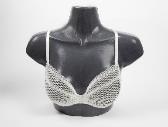 TytułAlgorytmiczna koronka (Algorithmic Lace)Stanik został zaprojektowany z myślą o kobietach po mastektomii. Każdy egzemplarz jest opracowywany indywidualnie. Za pomocą projektowania algorytmicznego tworzony jest koronkowy model 3D. To pozwala precyzyjnie dopasować stanik i uniknąć dyskomfortu po operacji.Stanik został zaprojektowany z myślą o kobietach po mastektomii. Każdy egzemplarz jest opracowywany indywidualnie. Za pomocą projektowania algorytmicznego tworzony jest koronkowy model 3D. To pozwala precyzyjnie dopasować stanik i uniknąć dyskomfortu po operacji.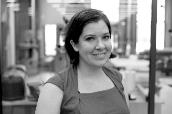 ProjektantkaLisa MarksKrajUSALisa Marks jest projektantką przemysłową, specjalizującą się w łączeniu badań nad technikami rzemieślniczymi z projektowaniem algorytmicznym. Jej celem jest promowanie zrównoważonych środowiskowo metod produkcji wśród społeczności rzemieślników. Lisa ukończyła Parsons School of Design i obecnie jest wykładowcą w Georgia Institute of Technology.Lisa Marks jest projektantką przemysłową, specjalizującą się w łączeniu badań nad technikami rzemieślniczymi z projektowaniem algorytmicznym. Jej celem jest promowanie zrównoważonych środowiskowo metod produkcji wśród społeczności rzemieślników. Lisa ukończyła Parsons School of Design i obecnie jest wykładowcą w Georgia Institute of Technology.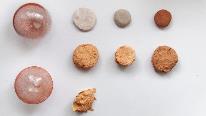 TytułArenofil (Arenophile)Projekt poszukuje nowych zastosowań dla piasku z pustyni –  naturalnego, łatwo dostępnego materiału, który dotąd nie był szeroko wykorzystywany. Rezzan Hasoglu tworzy nowe materiały kompozytowe z piasku i nietoksycznych spoiw oraz wykonane z nich nowe produkty.Projekt poszukuje nowych zastosowań dla piasku z pustyni –  naturalnego, łatwo dostępnego materiału, który dotąd nie był szeroko wykorzystywany. Rezzan Hasoglu tworzy nowe materiały kompozytowe z piasku i nietoksycznych spoiw oraz wykonane z nich nowe produkty.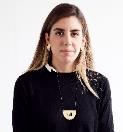 ProjektantkaRezzan HasogluKrajTurcja / kraj zamieszkania: Wielka Brytania Rezzan Hasoglu jest projektantką produktów w Londynie, gdzie ukończyła Royal College of Art. Jej podejście do designu jest bardzo praktyczne, chętnie korzysta przy tym z narzędzi cyfrowych. Skupia się na badaniach i eksperymentach, a inspiracją dla niej są naturalne zjawiska. Szuka sposobów przełożenia niuansów kulturowych na przedmioty materialne, m.in. poszukując nowych materiałów i metod produkcji.Rezzan Hasoglu jest projektantką produktów w Londynie, gdzie ukończyła Royal College of Art. Jej podejście do designu jest bardzo praktyczne, chętnie korzysta przy tym z narzędzi cyfrowych. Skupia się na badaniach i eksperymentach, a inspiracją dla niej są naturalne zjawiska. Szuka sposobów przełożenia niuansów kulturowych na przedmioty materialne, m.in. poszukując nowych materiałów i metod produkcji.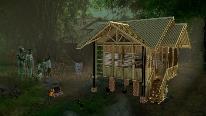 TytułBalutoBaluto to rozwiązanie dla mieszkańców nisko położonych terenów, gdzie powodzie są poważnym problemem. Projekt domu na palach to bezpieczne miejsce, które chroni ludzi przed skutkami powodzi. Baluto to rozwiązanie dla mieszkańców nisko położonych terenów, gdzie powodzie są poważnym problemem. Projekt domu na palach to bezpieczne miejsce, które chroni ludzi przed skutkami powodzi. 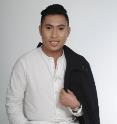 ProjektantJeffrey E. Dela CruzKrajFilipinyJeffrey Dela Cruz jest architektem, absolwentem uniwersytetu Saint Louis w Baguio na Filipinach. W swoich pracach interpretuje tradycyjną lokalną architekturę, chętnie czerpiąc inspirację z rodzimych form, materiałów i konstrukcji. Jeffrey Dela Cruz jest architektem, absolwentem uniwersytetu Saint Louis w Baguio na Filipinach. W swoich pracach interpretuje tradycyjną lokalną architekturę, chętnie czerpiąc inspirację z rodzimych form, materiałów i konstrukcji. 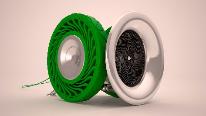 TytułZielona energia odrzutowa (Green Blast Jet Energy)Green Blast Jet Energy to urządzenie, które umożliwia odzyskiwanie energii podmuchu silnika odrzutowego podczas startu samolotu i wykorzystanie jej do różnych celów na lotnisku.Green Blast Jet Energy to urządzenie, które umożliwia odzyskiwanie energii podmuchu silnika odrzutowego podczas startu samolotu i wykorzystanie jej do różnych celów na lotnisku.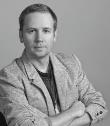 ProjektantDmitriy BalashovKrajRosjaDmitriy Balashov specjalizuje się w projektowaniu przemysłowym. Ukończył Moskiewski Państwowy Uniwersytet Techniczny im. Baumana. Inspirują go innowacyjne pomysły, które wnoszą komfort i racjonalność. Dmitriy Balashov specjalizuje się w projektowaniu przemysłowym. Ukończył Moskiewski Państwowy Uniwersytet Techniczny im. Baumana. Inspirują go innowacyjne pomysły, które wnoszą komfort i racjonalność. 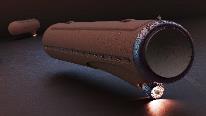 TytułHydrusHydrus to urządzenie do zbierania plam ropy naftowej po wycieku w razie awarii platformy wiertniczej czy tankowca. Powstał nie tylko z myślą o rozwiązaniu problemu skażenia środowiska, ale także o zachęceniu ludzi do tego, by dostrzegali i rozwiązywali problemy wynikające z ingerencji cywilizacji w przyrodę. Hydrus to urządzenie do zbierania plam ropy naftowej po wycieku w razie awarii platformy wiertniczej czy tankowca. Powstał nie tylko z myślą o rozwiązaniu problemu skażenia środowiska, ale także o zachęceniu ludzi do tego, by dostrzegali i rozwiązywali problemy wynikające z ingerencji cywilizacji w przyrodę. 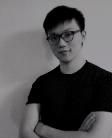 ProjektantShuzhan YuanKrajChinyShuzhan Yuan jest projektantem produktów i absolwentem Xiamen University of Technology. Swoimi projektami chce skłaniać do głębszego zastanowienia nad ważnymi sprawami w naszym życiu. Shuzhan Yuan jest projektantem produktów i absolwentem Xiamen University of Technology. Swoimi projektami chce skłaniać do głębszego zastanowienia nad ważnymi sprawami w naszym życiu. 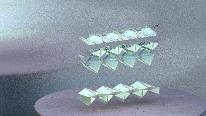 TytułSolgamiSolgami to żaluzja i jednocześnie panel generujący prąd. Materiał został ukształtowany trójwymiarowo w geometrii origami. Geometryczna struktura innowacyjnej żaluzji zapewnia prywatność, a jednocześnie pozwala użytkownikowi zdecydować, czy urządzenie ma przepuszczać do wnętrza więcej światła, czy też ma bardziej zaciemnić pokój, jednocześnie generując więcej prądu.Solgami to żaluzja i jednocześnie panel generujący prąd. Materiał został ukształtowany trójwymiarowo w geometrii origami. Geometryczna struktura innowacyjnej żaluzji zapewnia prywatność, a jednocześnie pozwala użytkownikowi zdecydować, czy urządzenie ma przepuszczać do wnętrza więcej światła, czy też ma bardziej zaciemnić pokój, jednocześnie generując więcej prądu.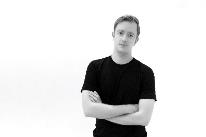 ProjektantBen Berwick (Prevalent)KrajAustraliaBen Berwick jest właścicielem Prevalent, architektonicznego startupu, który skupia się na przestrzeniach społecznych i technologii modelowania przestrzennego. Ukończył studia inżynierskie podczas stypendium na Uniwersytecie Tokijskim. Obecnie pracuje na Uniwersytecie w Sydney, gdzie zdobył wykształcenie architektoniczne.Ben Berwick jest właścicielem Prevalent, architektonicznego startupu, który skupia się na przestrzeniach społecznych i technologii modelowania przestrzennego. Ukończył studia inżynierskie podczas stypendium na Uniwersytecie Tokijskim. Obecnie pracuje na Uniwersytecie w Sydney, gdzie zdobył wykształcenie architektoniczne.